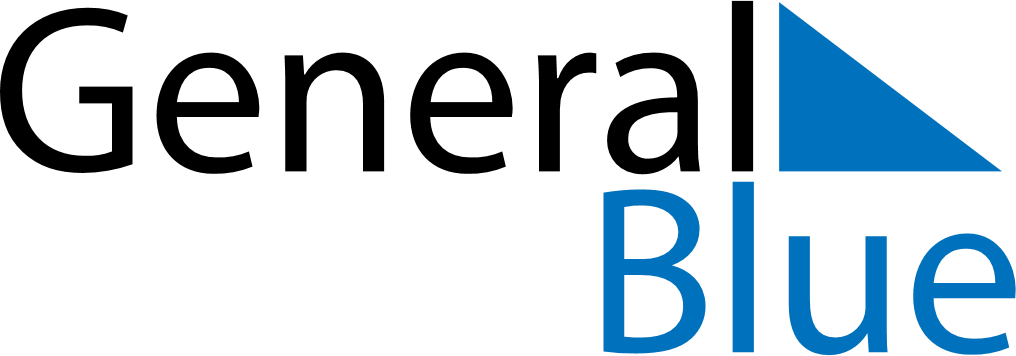 July 2028July 2028July 2028July 2028ZambiaZambiaZambiaMondayTuesdayWednesdayThursdayFridaySaturdaySaturdaySunday11234567889Heroes’ DayUnity Day10111213141515161718192021222223242526272829293031